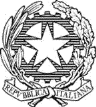 ISTITUTO COMPRENSIVO “FALCONE e BORSELLINO” UNITA’ DI APPRENDIMENTO N. 3  DALLA PROGRAMMAZIONE ANNUALE D’ISTITUTO LUOGO E DATA  Videoconferenza 20.01.2021                                                                                         INSEGNANTI                                      Anno scolastico Classe Plesso Quadrimestre Tempi 2020/2021            2^ Villa S. Antonio Appignano Colli del Tronto Offida Castorano 2° Febbraio/Marzo TITOLO DISCIPLINA/E FINALMENTE LE TABELLINE!!!                            MATEMATICA TRAGUARDI DI COMPETENZA (vedi Indicazioni Nazionali) COMPETENZE DI CITT. EUROPEE COMPETENZE CHIAVE DI CITTADINANZA COMPETENZE SPECIFICHE OBIETTIVI D’APPRENDIMENTO OBIETTIVI SPECIFICI A. COMUNICARE NELLA MADRE LINGUA. C. COMPETENZA MATEMATICA E COMPETENZE DI BASE IN SCIENZA E TECNOLOGIA. IMPARARE AD IMPARARE COMPETENZE SOCIALI E CIVICHE. SPIRITO DI INIZIATIVA E IMPRENDITORIALITA’ A1- COMUNICARE E COMPRENDERE. C1- ACQUISIRE ED INTERPRETARE L’INFORMAZIONE C2- INDIVIDUARE COLLEGAMENTI E RELAZIONI E1- IMPARARE A IMPARARE F1- COLLABORARE E PARTECIPARE F2- AGIRE IN MODO AUTONOMO E RESPONSABILE G1- PROGETTARE G2- RISOLVERE PROBLEMI 1-Si muove con sicurezza nel calcolo scritto e orale con i numeri naturali (e sa valutare l’opportunità di ricorrere a una calcolatrice) 1a Contare oggetti o eventi, a voce e mentalmente, in senso progressivo e regressivo e per salti di due, tre.. 1b Leggere e scrivere i numeri naturali in notazione decimale, avendo consapevolezza della notazione posizionale, confrontarli e ordinarli sulla retta. 1a1 Costruire, rappresentare graficamente, leggere e scrivere i numeri naturali in base dieci e non, entro il 100 e oltre. 1a2 Contare in senso    progressivo e regressivo. 1a3 Comprendere la funzione dello zero. 1a4 Raggruppare, rappresentare e   registrare quantità   in  base dieci.  Si confermano gli obiettivi delle SI CONSOLIDA1e3 Conoscere la sottrazione e comprendere il significato di resto, di differenza e la parte complementare. 1e4 Eseguire sottrazioni con un cambio.1b1 Riconoscere nella lettura e nella scrittura dei numeri naturali in base 10 il valore posizionale delle cifre (unità,  decine e centinaia).1b2 Confrontare e ordinare i  numeri  naturali fino e oltre il  100 utilizzando i simboli   >, <, =. 1c Eseguire mentalmente semplici operazioni con i numeri naturali e verbalizzare le procedure di calcolo. 1d Avviare al concetto di moltiplicazione  1e Eseguire le operazioni con i numeri e con gli algoritmi scritti usuali.  1c1 Intuire strategie e tecniche per eseguire rapidamente calcoli mentali.  1d1 Utilizzare gli automatismi di calcolo per la memorizzazione delle tabelline fino al 3.1e6 Individuare i diversi significati dell’1 e dello “0” nella moltiplicazione.1e7 Rappresentare la moltiplicazione  come addizione di quantità uguali, con schieramenti, prodotto cartesiano, incroci di linee orizzontali e verticali.  2 Riconosce, descrive, denomina, rappresenta e classifica forme del piano e dello spazio, relazioni e strutture che si trovano in natura o che sono state create dall’uomo.Utilizza strumenti per il disegno geometrico.4 - Ricerca dati  per ricavare informazioni, costruisce rappresentazioni e risolve problemi in tutti gli ambiti di contenuto.  2b Riconoscere, denominare e descrivere figure geometriche.   4a Rappresentare problemi con tabelle e grafici che ne esprimano la struttura.  4cArgomentare sui criteri che sono stati usati per realizzare classificazioni e ordinamenti  assegnati.    2b1Riconoscere le linee come  confine delle superfici.  2b2 Classificare  linee  2b3  Riconoscere e denominare alcune caratteristiche delle principali figure geometriche solide.2b4 Riconosceree denominarecorrettamente le principali  figure geometriche piane. 2b5 Intuire il concetto di  simmetria   4 a5 Individuare i dati idonei  alla soluzione di un  problema. 4a6 Individuare e comprendere    la domanda. 4a7  Risolvere problemi   utilizzando opportune   rappresentazioni grafiche. 4c1 Riconoscere le caratteristiche di una  classificazione. 4c2 Individuare insiemi e  sottoinsiemi complementari.  CONTENUTI CONTENUTI CONTENUTI CONTENUTI CONTENUTI CONTENUTI Lettura e scrittura dei numeri entro il 100 e oltre. Costruzione e rappresentazione dei numeri attraverso materiale strutturato. Numerazioni progressive e regressive. Il valore posizionale delle cifre: decine ,unità e centinaia. Algoritmo del calcolo in colonna dell' addizione e della sottrazione con il cambio Presentazione della moltiplicazione come addizione ripetuta e sua esecuzione attraverso schieramenti, incroci e tabelle. Memorizzazione delle tabelline fino al 3.Risoluzione di situazioni problematiche di vario genere e a vari livelli di difficoltà. La simmetria. Le principali figure geometriche dello spazio e del piano. Lettura e scrittura dei numeri entro il 100 e oltre. Costruzione e rappresentazione dei numeri attraverso materiale strutturato. Numerazioni progressive e regressive. Il valore posizionale delle cifre: decine ,unità e centinaia. Algoritmo del calcolo in colonna dell' addizione e della sottrazione con il cambio Presentazione della moltiplicazione come addizione ripetuta e sua esecuzione attraverso schieramenti, incroci e tabelle. Memorizzazione delle tabelline fino al 3.Risoluzione di situazioni problematiche di vario genere e a vari livelli di difficoltà. La simmetria. Le principali figure geometriche dello spazio e del piano. Lettura e scrittura dei numeri entro il 100 e oltre. Costruzione e rappresentazione dei numeri attraverso materiale strutturato. Numerazioni progressive e regressive. Il valore posizionale delle cifre: decine ,unità e centinaia. Algoritmo del calcolo in colonna dell' addizione e della sottrazione con il cambio Presentazione della moltiplicazione come addizione ripetuta e sua esecuzione attraverso schieramenti, incroci e tabelle. Memorizzazione delle tabelline fino al 3.Risoluzione di situazioni problematiche di vario genere e a vari livelli di difficoltà. La simmetria. Le principali figure geometriche dello spazio e del piano. Lettura e scrittura dei numeri entro il 100 e oltre. Costruzione e rappresentazione dei numeri attraverso materiale strutturato. Numerazioni progressive e regressive. Il valore posizionale delle cifre: decine ,unità e centinaia. Algoritmo del calcolo in colonna dell' addizione e della sottrazione con il cambio Presentazione della moltiplicazione come addizione ripetuta e sua esecuzione attraverso schieramenti, incroci e tabelle. Memorizzazione delle tabelline fino al 3.Risoluzione di situazioni problematiche di vario genere e a vari livelli di difficoltà. La simmetria. Le principali figure geometriche dello spazio e del piano. Lettura e scrittura dei numeri entro il 100 e oltre. Costruzione e rappresentazione dei numeri attraverso materiale strutturato. Numerazioni progressive e regressive. Il valore posizionale delle cifre: decine ,unità e centinaia. Algoritmo del calcolo in colonna dell' addizione e della sottrazione con il cambio Presentazione della moltiplicazione come addizione ripetuta e sua esecuzione attraverso schieramenti, incroci e tabelle. Memorizzazione delle tabelline fino al 3.Risoluzione di situazioni problematiche di vario genere e a vari livelli di difficoltà. La simmetria. Le principali figure geometriche dello spazio e del piano. Lettura e scrittura dei numeri entro il 100 e oltre. Costruzione e rappresentazione dei numeri attraverso materiale strutturato. Numerazioni progressive e regressive. Il valore posizionale delle cifre: decine ,unità e centinaia. Algoritmo del calcolo in colonna dell' addizione e della sottrazione con il cambio Presentazione della moltiplicazione come addizione ripetuta e sua esecuzione attraverso schieramenti, incroci e tabelle. Memorizzazione delle tabelline fino al 3.Risoluzione di situazioni problematiche di vario genere e a vari livelli di difficoltà. La simmetria. Le principali figure geometriche dello spazio e del piano. RACCORDI DISCIPLINARI RACCORDI DISCIPLINARI RACCORDI DISCIPLINARI RACCORDI DISCIPLINARI RACCORDI DISCIPLINARI RACCORDI DISCIPLINARI Tecnologia, italiano, arte e immagine. Tecnologia, italiano, arte e immagine. Tecnologia, italiano, arte e immagine. Tecnologia, italiano, arte e immagine. Tecnologia, italiano, arte e immagine. Tecnologia, italiano, arte e immagine. MODALITA’ DI OSSERVAZIONE  E VERIFICA MODALITA’ DI OSSERVAZIONE  E VERIFICA Criteri: - prove individuate durante l’anno scolastico       - rispondenza tra le prove proposte e le attivitàeffettivamente  svolte Criteri: - prove individuate durante l’anno scolastico       - rispondenza tra le prove proposte e le attivitàeffettivamente  svolte PROVE SCRITTE PROVE ORALI PROVE ORALI PROVE PRATICHE questionari aperti prove oggettive prove oggettive condivise esercizi soluzione problemi colloquio ins./allievo  interrogazioni discussione collettiva colloquio ins./allievo  interrogazioni discussione collettiva - 	osservazione diretta CRITERI OMOGENEI DI VALUTAZIONE CRITERI OMOGENEI DI VALUTAZIONE CRITERI OMOGENEI DI VALUTAZIONE COMUNICAZIONE CON LE FAMIGLIE evoluzione del processo di apprendimento metodo di lavoro impegno partecipazione autonomia rielaborazione personale evoluzione del processo di apprendimento metodo di lavoro impegno partecipazione autonomia rielaborazione personale evoluzione del processo di apprendimento metodo di lavoro impegno partecipazione autonomia rielaborazione personale Colloqui comunicazioni sul diario invio risultati 